1.1. Пояснительная записка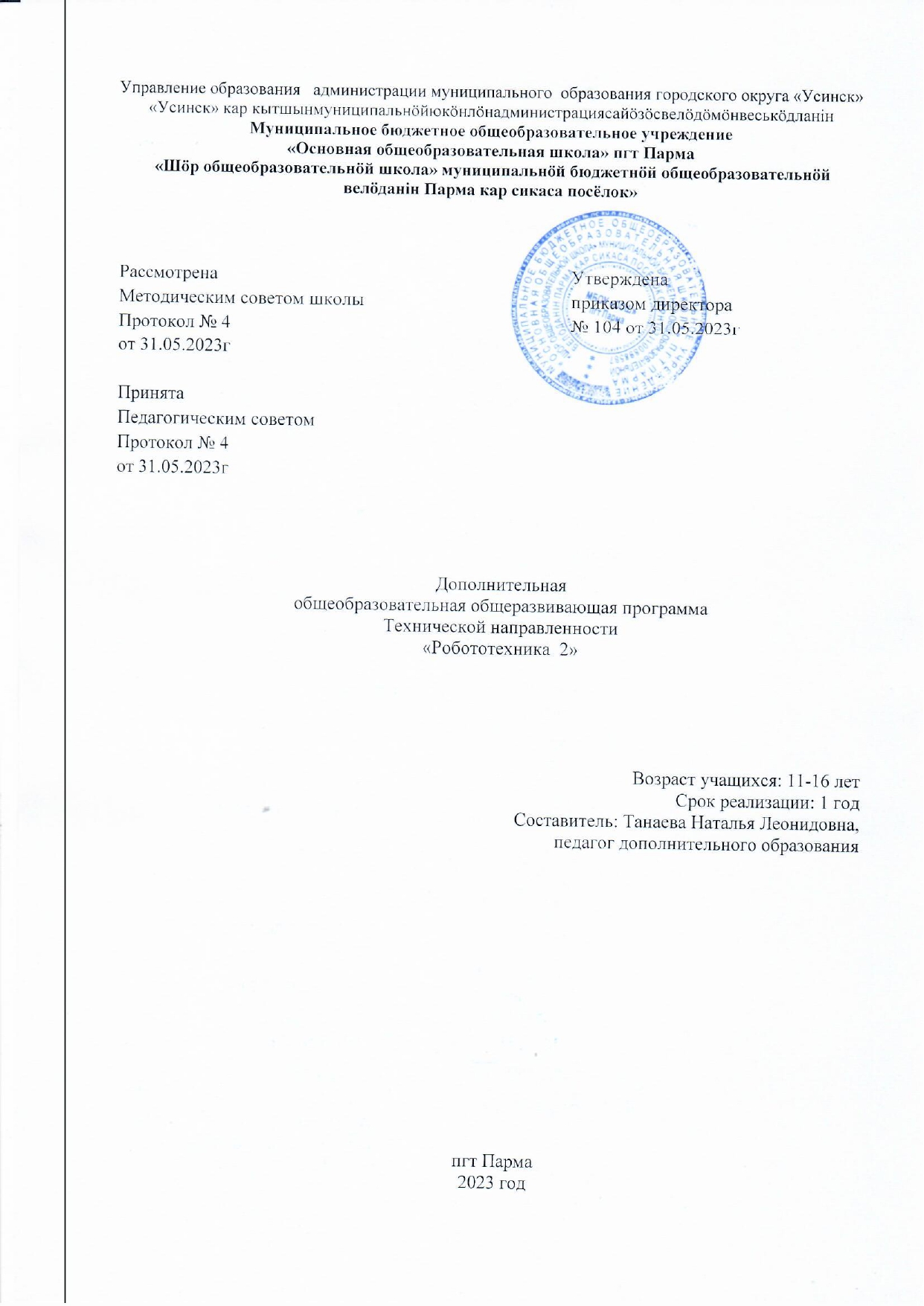 Дополнительная общеобразовательная общеразвивающая программа «Робототехника» разработана с использованием материалов книги С.А. Филиппова «Робототехника для детей и родителей»,  Д.Г. Копосова «Первый шаг в робототехнику и компьютеров. Направленность - техническая.Актуальность программы: в настоящее время информатизации обучения отводится ответственная роль в развитии и становлении активной, самостоятельно мыслящей личности, готовой конструктивно и творчески решать возникающие перед обществом задачи. Поэтому одна из основных задач дополнительного образования состоит в том, чтобы помочь учащимся в полной мере проявлять свои способности, развить творческий потенциал, инициативу, самостоятельность. Формирование интереса к овладению знаний и умений в области информационных технологий является важным средством повышения качества обучения.Отличительной особенностью программы от уже существующих является использование методических  пособий, специально разработанных фирмой "LEGO" для преподавания технического конструирования на основе своих конструкторов. Настоящий курс предлагает использование образовательных конструкторов Lego Mindstormseva3, LegoWedo как инструмента для обучения учащихся  конструированию, моделированию и компьютерному управлению на занятиях  робототехники. Простота в построении модели в сочетании с большими конструктивными возможностями конструктора позволяют детям в конце занятия увидеть сделанную своими руками модель, которая выполняет поставленную ими же самими задачу. При построении модели затрагивается множество проблем из разных областей знания – от теории механики до психологии. Программа предполагает использование компьютеров совместно с конструкторами. Важно отметить, что компьютер используется как средство управления моделью; его использование направлено на составление управляющих алгоритмов для собранных моделей. Учащиеся получают представление об особенностях составления программ управления, автоматизации механизмов, моделировании работы систем. Методические особенности реализации программы предполагают сочетание возможности развития индивидуальных творческих способностей и формирование умений взаимодействовать в коллективе, работать в группе.Адресат программы: программа составлена для учащихся 11-16 лет.Вид программы по уровню освоения – стартовый.Объем программы- 36 недель, 36  часов.Формы организации образовательной деятельности: проведение комбинированных занятий: занятия состоят из теоретической и практической частей, причём большее количество времени занимает практическая часть.При проведении занятий традиционно используются три формы работы:- демонстрационная, когда учащиеся слушают объяснения педагога и наблюдают за демонстрационным экраном на ученических рабочих местах;- фронтальная, когда учащиеся синхронно работают под управлением педагога;-самостоятельная, когда учащиеся выполняют индивидуальные задания в течение части занятия или нескольких занятий.Срок реализации данной дополнительной общеобразовательной общеразвивающей программы составляет 1 год.Режим занятий: занятия проводятся 1 раз в неделю по 1 часу.1.2. Цели и задачи программыЦель программы - является расширение и закрепление  знаний в области информатики, электроники и автоматики, получение навыков программирования.Задачи:Образовательные:дать первоначальные знания о конструкции  робототехнических устройств;научить приемам сборки и программирования робототехнических устройств;сформировать общенаучные и технологические навыки конструирования и проектирования;ознакомить с правилами безопасной работы с инструментамиВоспитательные:формировать творческое отношение к выполняемой работе;воспитывать умение работать в коллективе, эффективно распределять обязанности.Развивающие:развить творческую инициативу и самостоятельность.1.3. Содержание программыУчебный планСодержание учебного плана 1.Введение в робототехнику. Знакомство с роботами LEGO MINDSTORMS EV3 EDUТеория: Роботы. Виды роботов. Значение роботов в жизни человека. Основные направления применения роботов. Искусственный интеллект. Правила работы с конструктором LEGO Правила техники безопасности при работе с конструкторами. Состав конструктора LEGO MINDSTORMS EV3. Визуальные языки программирования. Команды управления роботами. Среда программирования модуля, основные блоки. Основные механические детали конструктора. Их название и назначение. Модуль EV3. Обзор, экран, кнопки управления модулем, индикатор состояния, порты. Установка батарей, способы экономии энергии. Включение модуля EV3. Запись программы и запуск ее на выполнение. Сервомоторы EV3, сравнение моторов. Мощность и точность мотора. Механика механизмов и машин. Виды соединений и передач и их свойства. Практика: Сборка роботов. Сборка модели робота по инструкции. Программирование движения вперед по прямой траектории. Расчет числа оборотов колеса для прохождения заданного расстояния.	2. Датчики LEGO MINDSTORMS EV3 EDU и их параметры Теория: Датчики. Датчик касания. Устройство датчика. Практикум. Решение задач на движение с использованием датчика касания. Датчик цвета, режимы работы датчика. Решение задач на движение с использованием датчика цвета. Ультразвуковой датчик. Решение задач на движение	с использованием датчика расстояния. Гироскопический датчик. Инфракрасный датчик, режим приближения, режим маяка. Практика: Подключение датчиков и моторов. Интерфейс модуля EV3. Приложения модуля. Представление порта. Управление мотором. Сборка модели «Приводная платформа».3. Основы программирования и компьютерной логики Теория: Среда программирования модуля. Счетчик касаний. Ветвление по датчикам. Методы принятия решений роботом. Модели поведения при разнообразных ситуациях. Программное обеспечение EV3. Среда LABVIEW. Основное окно. Свойства и структура проекта.  Использование циклов при решении задач на движение. Программные блоки и палитры программирования. Страница аппаратных средств. Редактор контента. Инструменты. Устранение неполадок. Перезапуск модуля. Независимое управление моторами. Поворот на заданное число градусов. Расчет угла поворота. Использование нижнего датчика освещенности. Практика: Создание программы. Удаление блоков. Выполнение программы. Сохранение и открытие программ. Решение задач на движение по кривой. Решение задач на движение вдоль сторон квадрата. Решение задач на движение с остановкой на черной линии. Решение задач на движение вдоль линии. Калибровка датчика освещенности. Программирование модулей. Решение задач на прохождение по полю из клеток. Соревнование роботов на тестовом поле. 	4.Практикум по сборке роботизированных систем  Теория: Измерение освещенности. Определение цветов. Распознавание цветов. Использование конструктора Lego в качестве цифровой лаборатории. Измерение расстояний до объектов. Сканирование местности. Сила. Плечо силы. Подъемный кран. Счетчик оборотов. Скорость вращения сервомотора. Мощность. Управление роботом с помощью внешних воздействий. Практика: Реакция робота на звук, цвет, касание. Таймер. Движение по замкнутой траектории. Решение задач на криволинейное движение. Конструирование моделей роботов для решения задач с использованием нескольких разных видов датчиков. Решение задач на выход из лабиринта. Ограниченное движение.		5.Творческие проектные работы и соревнования Практика: Правила соревнований. Работа над проектами «Движение по заданной траектории». Соревнование роботов на тестовом поле. Конструирование собственной модели робота. Программирование и испытание собственной модели робота. Подведение итогов работы учащихся. Подготовка докладов, презентаций, стендовых материалов для итоговой конференции. Завершение создания моделей роботов для итоговой выставки.1.4. Планируемые результаты  Личностные результаты:- формирование ответственного отношения к учению, готовности и способности обучающихся к саморазвитию и самообразованию на основе мотивации к обучению и познанию;- умение излагать мысли в четкой логической последовательности, отстаивать свою точку зрения, анализировать ситуацию и самостоятельно находить ответы на вопросы путем логических рассуждений.- Самостоятельность, аккуратность и внимательность в работе- Развитие мелкой моторики Метапредметные результаты:- работать индивидуально и в группе: находить общее решение и разрешать конфликты на основе согласования позиций и учёта интересов; - формулировать, аргументировать и отстаивать своё мнение;- проявление интереса к технике, программированию и высоким технологиям.Предметные результаты:- умение строить модели по заданным схемам.- овладение программированием в среде программирования LEGO MINDSTORMS EV3.- умение самостоятельно создавать робототехнические конструкции.2.1 Календарный учебный график программыКалендарно-тематический план 2.2. Комплекс организационно-педагогических условий- Компьютер; основная конфигурация современного компьютера обеспечивает обучаемому мультимедиа-возможности: видеоизображение и звук.- Устройства для ручного ввода текстовой информации и манипулирования экранными объектами – клавиатура и мышь.- Устройства для презентации: проектор, экран.- Локальная сеть для обмена данными.- Выход в глобальную сеть Интернет.Программные средства:- Операционная система.- Файловый менеджер (в составе операционной системы или др.).- Интегрированное офисное приложение, включающее текстовый редактор, растровый и векторный графические редакторы, электронные таблицы и средства разработки презентаций.- Программное обеспечение Lego Education WEDO 2.0.Дидактическое обеспечение:- Лего-конструкторы.- Программное обеспечение «Роболаб».- Персональный компьютер.2.3 Формы контроля/аттестацииВ результате освоения программы проводится текущая (по итогам проведения занятия) аттестация учающихся. Используются следующие отдельные методы отслеживания и фиксации результатов.Опрос/Тестирование.Проверочная работа.Практическая работа.Практическая работа.Соревнования моделей роботов. Презентация групповых проектов.Текущий контроль уровня усвоения материала осуществляется по результатам выполнения учащимися практических заданий на занятиях. По окончании изучения разделов каждый учащийся выполняет индивидуальный или групповой проект в качестве зачетной работы.2.4 Оценочные материалыРезультаты обучения учащихся по программе2.5 Методические материалы2.6 Список литературы  «Введение в Робототехнику», справочное пособие к программному обеспечению ПервороботNXT, ИНТ, 2007г.Безбородова Т.В. «Первые шаги в геометрии», - М.:«Просвещение», 2009.Волкова С.И. «Конструирование», - М: «Просвещение», 2009.Индустрия развлечений. ПервоРобот. Книга для учителя и сборник проектов. LEGO Group.Индустрия развлечений. ПервоРобот. Книга для учителя и сборник проектов. LEGO Group, перевод ИНТ, - 87 с., ил.Книги для учителя по работе с конструктором «Перворобот LEGO WeDo»Козлова В.А. Робототехника в образовании [электронный ресурс]//http://lego.rkc-74.ru/index.php/2009-04-03-08-35-17, Пермь, 2011 г.Овсяницкий, Д.Н. Шагающий робот – Шагозавр. Серия «Ожившая механика» на базе конструктора LegoMindstorms EV3. Инструкция по сборке / Д.Н. Овсяницкий, Л.Ю. Овсяницкая, А.Д. Овсяницкий. – Электронная книга, 2015. – 168 сСПИСОК   WEB-САЙТОВ   http://www.unikru.ru Сайт – Мир Конкурсов от УНИКУМhttp://infoznaika.ru Инфознайка. Конкурс по информаике и информационным технологиямhttp://edu-top.ru Каталог образовательных ресурсов сети Интернетhttp://new.oink.ru/index.php?option=com_content&view=article&id=670&Itemid=177 Единое окно доступа к образовательным ресурсамhttps://mirchar.ru Мирачар – одевалка, квесты, конкурсы, виртуальные питомцы!https://www.razumeykin.ru Сайт-игра для интеллектуального развития детей «Разумейкин»http://www.filipoc.ru Детский журнал «Наш Филиппок» - всероссийские конкурсы для детей.http://leplay.com.ua Сайт для маленьких и взрослых любителей знаменитого конструктора Lego.https://www.lego.com/ru-ru/games Игры - Веб- и видеоигры - LEGO.com RU№ п/пНазвание раздела/темыВсегоТеорияПрактикаФормы контроля1Введение в робототехникуЗнакомство с роботамиLEGO MINDSTORMS EV3EDU.21128Опрос2Датчики LEGO и ихпараметры.624Проверочная работа3Основы программированияи компьютерной логики1257Практическая работа4Практикум по сборкероботизированных систем1010Практическая работа5Творческие и проектные работы и подготовка к соревнованиям66Соревнования моделей роботов.Презентация групповых проектовВсегоВсего36828Дата начала и окончания учебного периода 1 сентября 2023года 1 сентября 2023года до 31 мая 2024 годаКаникулы 01.01.2024 г. - 09.01.2024 г. 01.01.2024 г. - 09.01.2024 г. 01.01.2024 г. - 09.01.2024 г.Количество учебных недель                                            36                                            36                                            36Место проведения занятияМБОУ «ООШ» пгт ПармаКабинет № 1 «Точка Роста»Кабинет № 1 «Точка Роста»Время проведения занятия14.10 – 15.3014.10 – 15.3014.10 – 15.30Форма занятийГрупповая  Групповая  Групповая  Сроки контрольных процедурВходной контроль - сентябрь. Промежуточная аттестация - ноябрь. Итоговая аттестация - май.Входной контроль - сентябрь. Промежуточная аттестация - ноябрь. Итоговая аттестация - май.Входной контроль - сентябрь. Промежуточная аттестация - ноябрь. Итоговая аттестация - май.№Содержание занятийКол-во часовДата проведения (план)Дата проведения (факт)Гл. 1Правила техники безопасности. 1Знакомство с набором, программным обеспечением и интерфейсом модуля MINDSTORMS EV31Работа со звуками и индикатором Состояния модуля MINDSTORMS EV31Гл. 2Сборка модели «Приводная платформа». Перемещение по прямой, по кривой.1Сборка модели «Приводная платформа». Независимое управление моторами1Работа с функциями экрана модуля MINDSTORMS EV31Сборка модели «Приводная платформа». Переместить объект1Творческое занятие.2Гл. 3Сборка модели «Приводная платформа» Работа с датчиком света. Калибровка датчика света1Сборка модели «Приводная платформа». Работа с датчиком наклона. Блок «Скорость гироскопа»1Сборка модели «Приводная платформа». Работа с датчиком расстояния.1Сборка модели «Приводная платформа». Многозадачность1Творческое занятие1Сборка модели «Приводная платформа». Блок «Цикл»1Сборка модели «Приводная платформа». Блоки «Переключатель»1«Многопозиционный переключатель»1Сборка модели «Приводная платформа». Шина данных1Сборка модели «Приводная платформа». Блок «Случайная величина»1Творческое занятие2Гл. 4Сборка модели «Приводная платформа». Блок «Диапазон»1Сборка модели «Приводная платформа». Блок «Математика»1Творческое занятие1Сборка модели «Приводная платформ а». Блок «Сравнение»1Сборка модели «Приводная платформа». Блок «Переменные»1Творческое занятие1Сопряжение модулей MINDSTORMS EV3. Блок «Текст». Обмен сообщениями1Сборка модели «Приводная платформа». Блок «Логика»1Сборка модели «Приводная платформа». Блок «Массивы»1Творческое занятие1«Осциллограф» Эксперименты1Сборка модели «Приводная платформа». Регистрация данных в реальном времени.1Сборка модели «Приводная платформа». Регистрация удалённых данных.1Сборка модели «Приводная платформа». Расчёт наборов данных.1Программирование на графике. Редактор звука и изображения.1Показатели (оцениваемые параметры)КритерииСтепень выраженности оцениваемогокачестваМетоды диагности киБалл ы1. Теоретическая подготовка ребенка1. Теоретическая подготовка ребенка1. Теоретическая подготовка ребенка1. Теоретическая подготовка ребенка1. Теоретическая подготовка ребенка1.1.Теоретические знания (по основным разделам учебно- тематического плана программы)Соответствие теоретических знаний ребенка программным требованиямМинимальный уровень (ребенок овладел менее чем 1/2 объемазнаний, предусмотренных программой); Средний уровень (объем усвоенных знаний составляет более 1/2); Максимальный уровень (ребенок освоил практически весь объем знаний, предусмотренных программой за конкретный период)Опрос/Проверочная работа15101.2. Владение специальной терминологиейОсмысленность и правильность ис- пользования специальной терминологииМинимальный уровень (ребенок, как правило, избегает употреблять специальные термины);Средний уровень (ребенок сочетает специальную терминологию с бытовой); Максимальный уровень (специальные термины употребляет осознанно в полном соответствии с их содержанием).Опрос1510ВЫВОД:Уровень теоретической подготовкиНизкий Средний ВысокийТестирова ние2-67-1415-201 2. Практическая подготовка ребенка1 2. Практическая подготовка ребенка1 2. Практическая подготовка ребенка1 2. Практическая подготовка ребенка1 2. Практическая подготовка ребенка2.1.Практические умения и навыки, предусмотренн ые программой (по основным разделам учебно- тематического плана программыСоответствие практических умений и навыков программным требованиям.Минимальный уровень (ребенок овладел менее чем 1/2 предусмотренных умений и навыков); Средний уровень (объем освоенных умений и навыков составляет более 1/2);Максимальный уровень (ребенок овладел практически всеми умениями и навыками, предусмотренными программой за конкретный период)Практическая  работа15102.2. Владение специальным оборудованием и оснащениемОтсутствие затруднений в использовании специального оборудования и оснащенияМинимальный уровень умений (ребенок испытывает серьезные затруднения при работе с оборудованием);Средний уровень (работает с оборудованием с помощью педагога); Максимальный уровень (работает с оборудованием самостоятельно, не испытывает особых трудностей)Практическая  работа15102.3. Творческие навыкиКреативность в выполнении практических заданийНачальный (элементарный) уровень развития креативности (ребенок в состоянии выполнять лишь простейшие практические задания педагога); Репродуктивный уровень (выполняет, в основном, задания на основе образца); Творческий уровень (выполняет практические задания с элементами творчества).Соревнования моделей роботов. 1510ВЫВОД:Уровень практической подготовкиНизкий Средний Высокий3-1011-2223-303. Общеучебные умения и навыки ребенка3. Общеучебные умения и навыки ребенка3. Общеучебные умения и навыки ребенка3. Общеучебные умения и навыки ребенка3. Общеучебные умения и навыки ребенкаУчебно- интеллектуальн ые умения:Умение подбирать и анализировать специальную литературуСамостоятельност ь в подборе и анализе литературыМинимальный уровень умений (учащийся испытывает серьезные затруднения при работе с литературой, нуждается в постоянной помощи и контроле педагога);Средний уровень (работает с литературой с помощью педагога или родителей);Максимальный уровень (работает с литературой самостоятельно, не испытывает особых трудностей).Практическая работа15103.1.2. Умение пользоваться компьютерным и источниками информацииСамостоятельност ь в пользовании Компьютерными источниками информацииМинимальный уровень умений (учащийся испытывает серьезные затруднения при работе с компьютерными источниками информации, нуждается в постоянной помощи и контроле педагога); Средний уровень (работает с компьютерными источниками информации с помощью педагога или родителей);Максимальный уровень (работает с компьютерными источниками информации самостоятельно, не испытывает особых трудностей).Презентация групповых проектов15103.1.3. Умение осуществлять учебно- исследовательс кую работу (писать рефераты, проводить самостоятельн ые учебные исследования)Самостоятельност ь в учебно- исследовательско й работеМинимальный уровень умений (учащийся испытывает серьезные затруднения при выполнении учебно- исследовательской работы, нуждается в постоянной помощи и контроле педагога);Средний уровень (осуществляет учебно-исследовательскую работу с помощью педагога или родителей); Максимальный уровень (осуществляет учебно-исследовательскую работу самостоятельно, не испытывает особых трудностей).Презентация групповых проектов1510Учебно- коммуникативн ые умения:Умение слушать и слышать педагогаАдекватность восприятия информации, идущей от педагогаМинимальный уровень умений (учащийся испытывает серьезные затруднения в восприятии информации, идущей от педагога);Средний уровень (не испытывает особых трудностей в восприятии информации, идущей от педагога); Максимальный уровень (не испытывает затруднений в восприятии информации, идущей от педагога).Презентация групповых проектов15103.2.2. Умение выступать перед аудиториейСвобода владения и подачи учащимся подготовленной информацииМинимальный уровень умений (учащийся испытывает серьезные затруднения в подаче подготовленной информации;Средний уровень (не испытывает особых трудностей в подаче подготовленной информации); Максимальный уровень (свободно выступает перед аудиторией).Презентация групповых проектов15103.2.3. Умение вести полемику, участвовать в дискуссииСамостоятельност ь в построении дискуссионного выступления, логика в построении до- казательствМинимальный уровень умений (учащийся испытывает серьезные затруднения в умении вести дискуссию);Средний уровень (не испытывает особых трудностей в умении вести дискуссию);Максимальный уровень (свободно ведет дискуссию).Опрос1510Учебно- организационн ые умения и навыки:Умение организовать свое рабочее (учебное) местоСпособность самостоятельно готовить свое рабочее место к деятельности и убирать его за собойМинимальный уровень умений (учащийся испытывает серьезные затруднения в умении организовать рабочее место);Средний уровень (не испытывает особых трудностей в умении организовать рабочее место); Максимальный уровень (умеет организовать рабочее место).Практическая работа15103.3.2. Навыки соблюдения в процесседеятельности правил безопасностиСоответствие реальных навыков соблюдения правил безопасности программным требованиямМинимальный уровень умений (учащийся испытывает серьезные затруднения в соблюдении правил безопасности в процессе деятельности); Средний уровень (не испытывает особых трудностей в соблюдении правил безопасности в процесседеятельности);Максимальный уровень (не испытывает затруднений в соблюдении правил безопасности в процессе деятельности).Практическая работа15103.3.3. Умение аккуратно выполнять работуАккуратность и ответственность в работеМинимальный уровень умений (учащийся испытывает серьезные затруднения в умении аккуратно выполнять работу);Средний уровень (не испытывает особых трудностей в умении аккуратно выполнять работу);Максимальный уровень (умеет аккуратно выполнять работу).Практическая работа1510ВЫВОД:Уровень общеучебных умений и навыковСоревнования моделей роботов. 9-3031-6263-90ЗаключениеРезультат обучения ребенка по программеНизкий Средний ВысокийДО 4647-9899-140Наименование Раздела, темыМетодические виды продукции: разработки игр, бесед, экскурсий, конкурсовРекомендации по проведению лабораторных и практическихработДидактический, наглядный материал(тесты, карточки, опросники)Введение. Техника безопасностиИнструкции по технике безопасностиБеседа о правилах поведения вгруппе, в здании и на занятиях.Введение в робототехникуБеседа о составе и комплекте конструктора LEGO EV3, программирование больших и средних моторовРекомендация«Среда конструирования»Тестовые задания«Основные знания по робототехнике»Первые шаги в робототехникеБеседа о принципах работы датчиков.Изучение особенностей программирования разных видов датчиков.Рекомендации«Среда программирован ия.»Игровое поле для роботов LEGO EV3Итоговоезанятие.Беседа. Защита проектов